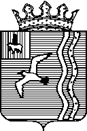 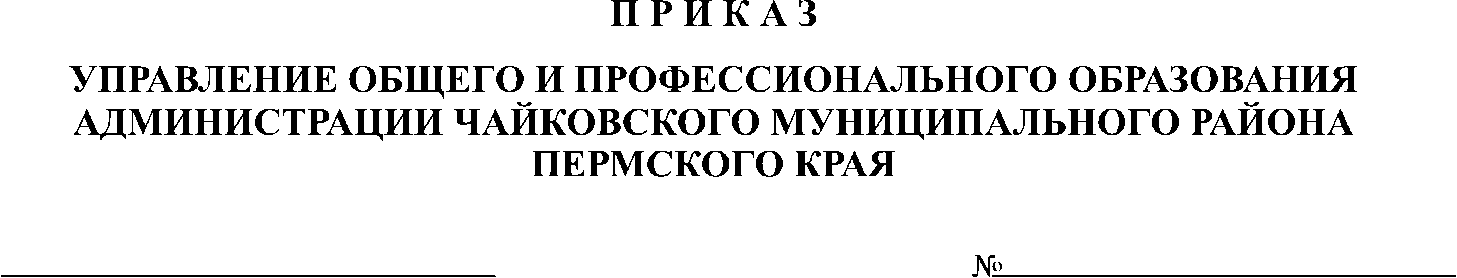 О проведении муниципального конкурса проектов воспитанников дошкольных образовательных учреждений  «Экоша»В соответствии с комплексным планом Управления общего и профессионального образования на 2016-2017 учебный год, ПРИКАЗЫВАЮ:Провести муниципальный конкурс проектов воспитанников дошкольных образовательных учреждений   «Экоша» (далее – Конкурс) с 21 ноября 2016  года по 31 марта 2017 года на базе МАУ ДО «Станция детского, юношеского туризма и экологии» г. Чайковского.Утвердить Положение о проведении Конкурса (Приложение 1).Утвердить оргкомитет Конкурса в следующем составе: председатель - Фролова Н.Г., методист МБУ «Центр развития образования Чайковского муниципального района»; члены оргкомитета: Тюкалова Е.А., старший воспитатель МБДОУ Д/с №36, корпус 1; Глухова Н.В., воспитатель дошкольных групп МАОУ лицей «Синтон»; Михеева О.А., методист МАУ ДО СДЮТЭ г. Чайковского. Рекомендовать руководителям дошкольных образовательных учреждений принять участие в муниципальном конкурсе проектов воспитанников дошкольных образовательных  учреждений  «Экоша».Контроль за исполнением приказа оставляю за собой.Начальник управления О и ПО                             Е.М. ОстренкоУтверждено приказом Управления О и ПОот 16.11.2016  №07-01-05-840ПОЛОЖЕНИЕ 
о муниципальном конкурсе проектов воспитанников дошкольных образовательных учреждений «Экоша»Цель и задачи конкурсаМуниципальный конкурс проектов воспитанников дошкольных образовательных учреждений «Экоша» (далее – Конкурс) проводится с целью развития интеллектуально – творческого потенциала личности ребёнка дошкольного возраста путём совершенствования навыков исследовательско - проектной деятельности.Задачи конкурса:развивать творческую исследовательскую активность детей;содействовать формированию у детей научной картины мира;популяризировать лучшие методические разработки по учебно-исследовательской работе дошкольников. Сроки проведения Конкурс проходит с 21 октября 2016 года по 31 марта 2017 года.Руководство проведениемРуководство Конкурсом осуществляет Управление О и ПО Чайковского муниципального района. Организация и проведение Конкурса возлагается на МАУ ДО «Станция детского, юношеского туризма и экологии» г. Чайковского. УчастникиК участию в Конкурсе приглашаются воспитанники старшего возраста дошкольных образовательных учреждений Чайковского муниципального района. Условия проведения и участияКонкурс проводится в следующих номинациях:«Проекты по естествознанию» («Живая природа», «Неживая природа»);«Прикладные проекты»;«Социально- культурные, творческие проекты».Жюри конкурса  имеет право устанавливать дополнительные номинации.На конкурсе рассматриваются проекты, выполненные как индивидуально, так и коллективно, при этом, количество  участников, которые представляют проект, должно быть не более 3 человек.От одного дошкольного образовательного учреждения представляется не более 3 проектов.В Конкурсе могут принимать участие работы ранее в нём не участвовавшие.Заявки (Приложение 1.1) принимаются по электронной почте: oa.mikheeva.sdute@yandex.ru до 23 марта 2017 года.Защита проектов состоится 31 марта 2017 года с 09.30. О месте проведения мероприятия и программе конкурса будет сообщено дополнительно. Справки по телефону: 8(34241) 33818 (Михеева Ольга Анатольевна).4.	Требования к проекту4 .1. Проект, представляемый на Конкурс, должен быть реализованным либо находиться на стадии  реализации.4.2. В проекте должны быть отражены следующие разделы:постановка проблемы;цели и задачи проекта;целевая аудитория;время и место проведения;организация деятельности участников проекта;содержание работы по проекту;ожидаемые результаты и их оценка.4.3. Форма защиты проекта определяется участниками самостоятельно – устная защита, сопровождаемая электронной презентацией, стендовым докладом или представлением макета, модели и т.д.).Критерии оценивания Представленные на конкурс проекты будут оцениваться по следующим критериям:творческий подход к презентации результатов проекта (макс. – 10 баллов);полнота раскрытия заявленной темы (макс. – 10 баллов);умение участников ответить на вопросы (макс. – 5 баллов).Подведение итогов и награждениеПобедителей конкурса определяет жюри в составе:Фролова Надежда Григорьевна, методист МБУ «Центр развития образования Чайковского муниципального района»;Наборщикова Светлана Владимировна, воспитатель МБДОУ №36, корпус 1;Шакирова Татьяна Александровна, воспитатель МБДОУ №36, корпус 1;Короткова Екатерина Викторовна, инструктор по физической культуре МАДОУ №27;Чернова Ольга Геннадьевна, музыкальный руководитель МАДОУ №30;Мурашкина Ольга Германовна, воспитатель дошкольных групп МАОУ лицей «Синтон»;Оксак Олеся Афанасьевна, педагог дополнительного образования МАУ ДО СДЮТЭ;Удовиченко Лилия Вячеславовна, педагог дополнительного образования МАУ ДО СДЮТЭ;Пирожкова Елена Николаевна, педагог дополнительного образования МАУ ДО СДЮТЭ;Фишер Наталья Николаевна, педагог дополнительного образования МАУ ДО СДЮТЭ;Фирсова Дарья Александровна, педагог дополнительного образования МАУ ДО СДЮТЭ;Васильева Надежда Владимировна, помощник депутата Законодательного Собрания Пермского края Сухих В.А. (по согласованию);Гришина Екатерина Викторовна, старший научный сотрудник МБУК «Чайковский краеведческий музей» (по согласованию);Слепнёва Галина Александровна, председатель Чайковского Совета ветеранов войны,  труда, вооружённых сил и правоохранительных органов Чайковского муниципального района  (по согласованию);Якубышина Екатерина Петровна, заведующая филиалом №3. МКУК «Чайковская централизованная библиотечная система» (по согласованию).Все конкурсанты получают сертификаты участия. Победители и призёры в каждой номинации награждаются дипломами.Приложение 1.1.Заявка на участие в муниципальном  конкурсе проектов воспитанников дошкольных образовательных учреждений «Экоша»ДОУ______________________________________________________Название проекта____________________________________________Срок реализации проекта_____________________________________Количество участников_______________________________________ФИО руководителя проекта ___________________________________Тел. _______________________________________________________Руководитель   ОУ____________________ /_______________________МП                              подпись                                 расшифровка подписи